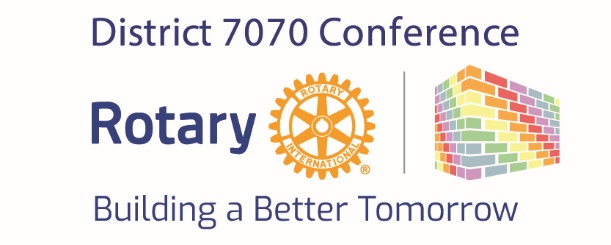 Oct 20th to the 22nd, 2023Townplace Suites / Courtyard by Marriott Hotel, Oshawa, OntarioProgram at a GlanceFriday, Oct 20th, 20232pm to 8pmRegistration / Help Desk1pm to 4pmHarmony Creek GolfOPG TourNature/birding walk with Joe Solway at Second Marsh6pm to 9pmHouse of Friendship Reception- Foyer 8:30pm to ???Hospitality Suites  1 Bowmanville/Courtice/Oshawa/Oshawa Parkwood2 Virginia O’Reilly – Toronto East3 CobourgSaturday, Oct 21st, 20237:00am to 5:30pmHouse of Friendship7:00am to 4pmRegistration / Help Desk7:00am to 8:30amContinental Breakfast - Foyer8:15 to 9amOpening Ceremonies- Main BallroomOpening remarks – Peter HernandezLand Acknowledgement- Shauna MooreO’Canada- Youth Exchange Flags- Introduce Special Guests -Peter Hernandez Greetings and welcome remarks - DG John Burns9:00am to 9:15amWelcome Video by Gordon McInally 9:15am to 10:15amKeynote Speaker 1OPG – SMR Small Modular Reactor Development and Benefits 10:15am to 10:45amRefreshment Break10:45am - 11:45 amKeynote Speaker 2Luke Vostermans/Linda Ryan – Empowering Women/Roll a Hippo11:45 to 12 noonHouse of Friendship Break- FoyerNoon to 1:00pmBuffet Lunch- Foyer and Main BallroomNoon to 1:00pmVIP Lunch for Speakers, Sponsors with Rotary Leaders / CommitteeAfternoon BreakoutsAfternoon BreakoutsAfternoon BreakoutsBallroom ABallroom BBallroom C1:15 to 2:15pmSession #1A model of community engagement for crisis responseDr. Sayra Cristancho HIP/MattawaJohn CurrieSession 1Matangwe, Kenya and GrantsDr. Ruth Mathieson2:15pm to 2:25pmTransition timeTransition timeTransition time2:25pm to 3:25pmSession #2Mental Health and Wellness TeamA model of community engagement for crisis responseDr. Sayra CristanchoSession 2Water Harvesting for Sustainability, a promising model for AfricaRichard Mewhinney3:25pm to 3:35pmTransition timeTransition timeTransition time3:35pm to 4:35pmSession #3Mental Health and Wellness TeamHIP/MattawaJohn CurrieSession 3Clean Water – The Power to Change Lives in SE AsiaSteve Rutledge4:35pm to 5:35pmHouse of Friendship- FoyerHouse of Friendship- FoyerHouse of Friendship- Foyer6:00pm to 6:30pmCocktail Half HourCocktail Half HourCocktail Half Hour6:30pm to 8.00pmGala Dinner- MC- Peter HernandezInvocation – Steve BurnettToast – King/Canada/Rotary International  -  Steve BurnettGala Dinner- MC- Peter HernandezInvocation – Steve BurnettToast – King/Canada/Rotary International  -  Steve BurnettGala Dinner- MC- Peter HernandezInvocation – Steve BurnettToast – King/Canada/Rotary International  -  Steve Burnett7.45pm to 8:30pmPeter Hernandez & Youth Exchange Students- Fireside Chat during dessert and coffeePeter Hernandez & Youth Exchange Students- Fireside Chat during dessert and coffeePeter Hernandez & Youth Exchange Students- Fireside Chat during dessert and coffee8:30pm to 10:00pmEntertainmentThe Acoustic BandEntertainmentThe Acoustic BandEntertainmentThe Acoustic BandSunday, Oct 22nd, 2023Sunday, Oct 22nd, 2023Sunday, Oct 22nd, 20237:30am to NoonRegistration / Help DeskRegistration / Help DeskRegistration / Help Desk7:30am to 8:30amContinental Breakfast- FoyerContinental Breakfast- FoyerContinental Breakfast- Foyer8:45am to 9amWelcome Main Ballroom MC- Peter HernandezLand Acknowledgement- Shauna MooreWelcome Main Ballroom MC- Peter HernandezLand Acknowledgement- Shauna MooreWelcome Main Ballroom MC- Peter HernandezLand Acknowledgement- Shauna Moore9am to 10.00amBob Wallace and Ted Morrison on Rotary FoundationWhat has been achieved and what we will tackle in the futureBob Wallace and Ted Morrison on Rotary FoundationWhat has been achieved and what we will tackle in the futureBob Wallace and Ted Morrison on Rotary FoundationWhat has been achieved and what we will tackle in the future10:00am to 10:15amRefreshment BreakRefreshment BreakRefreshment Break10:15am to 11.30amWe are AwesomeA presentation from each Region on Major successes and future plansWe are AwesomeA presentation from each Region on Major successes and future plansWe are AwesomeA presentation from each Region on Major successes and future plans11:30am to 12:15pmClosing CeremoniesClosing Remarks – Peter HernandezIntro to Fall 2024 District Conference- Virginia O’ReillyDG John Burns Conference Wrap upClosing CeremoniesClosing Remarks – Peter HernandezIntro to Fall 2024 District Conference- Virginia O’ReillyDG John Burns Conference Wrap upClosing CeremoniesClosing Remarks – Peter HernandezIntro to Fall 2024 District Conference- Virginia O’ReillyDG John Burns Conference Wrap up12:15pmBuffet LunchBuffet LunchBuffet Lunch